Artifact 8:  Ty’s best piece of work: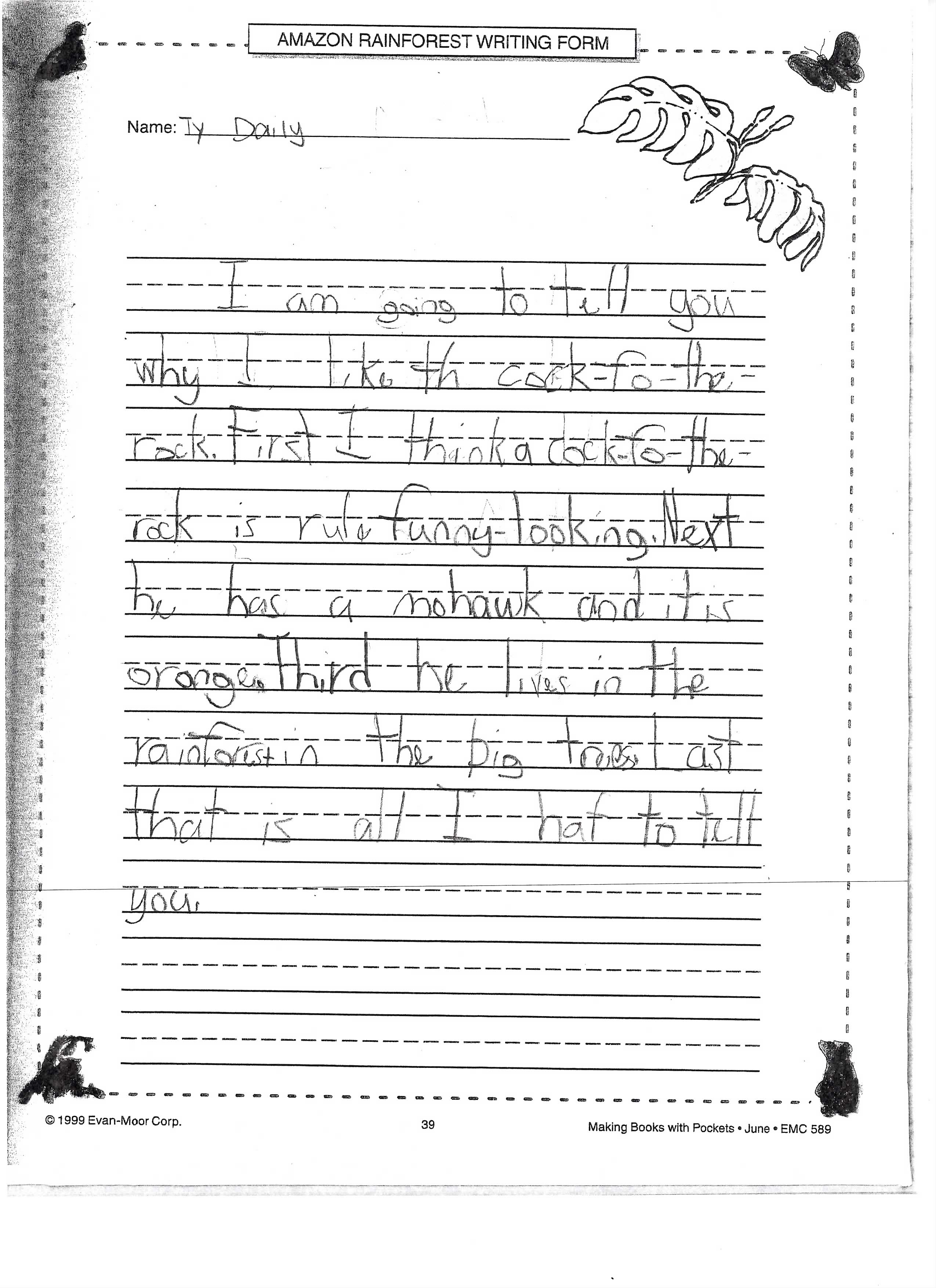 